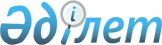 О внесении изменений в приказ Заместителя Премьер-Министра Республики Казахстан – Министра сельского хозяйства Республики Казахстан от 1 июня 2017 года № 221 "Об утверждении Положения о Комитете государственной инспекции в агропромышленном комплексе Министерства сельского хозяйства Республики Казахстан"Приказ Министра сельского хозяйства Республики Казахстан от 3 марта 2021 года № 63.
      ПРИКАЗЫВАЮ:
      1. Внести в приказ Заместителя Премьер-Министра Республики Казахстан – Министра сельского хозяйства Республики Казахстан от 1 июня 2017 года № 221 "Об утверждении Положения о Комитете государственной инспекции в агропромышленном комплексе Министерства сельского хозяйства Республики Казахстан" (опубликован 13 июня 2017 года в Эталонном контрольном банке нормативных правовых актов Республики Казахстан) следующие изменения:
      в Положении о Комитете государственной инспекции в агропромышленном комплексе Министерства сельского хозяйства Республики Казахстан, утвержденном указанным приказом:
      пункт 7 изложить в следующей редакции:
      "7. Структура и лимит штатной численности Комитета утверждаются в соответствии с действующим законодательством.";
      в пункте 26:
      подпункт 3) изложить в следующей редакции:
      "3) назначает на должности и освобождает от должностей работников Комитета, руководителей территориальных подразделений и их заместителей, руководителей подведомственных организаций и их заместителей, кроме заместителя председателя Комитета;";
      подпункт 4) исключить;
      подпункт 7) изложить в следующей редакции:
      "7) поощряет и налагает дисциплинарные взыскания на работников Комитета, руководителей территориальных подразделений и их заместителей, и на руководителей подведомственных организаций и их заместителей, кроме заместителя председателя Комитета;";
      подпункт 10) изложить в следующей редакции:
      "10) в установленном законодательством порядке решает вопросы командирования (за пределы соответствующей области и заграницу), оказания материальной помощи, выплаты надбавок и премирования руководителям и заместителям руководителей территориальных подразделений Комитета;".
      2. Комитету государственной инспекции в агропромышленном комплексе Министерства сельского хозяйства Республики Казахстан в установленном законодательством порядке обеспечить:
      1) направление электронной копии настоящего приказа в Республиканское государственное предприятие на праве хозяйственного ведения "Институт законодательства и правовой информации Республики Казахстан" Министерства Юстиции Республики Казахстан для включения в Эталонный контрольный банк нормативных правовых актов Республики Казахстан;
      2) размещение настоящего приказа на интернет-ресурсе Министерства сельского хозяйства Республики Казахстан;
      3) принятие иных мер, вытекающих из настоящего приказа.
      3. Контроль за исполнением настоящего приказа возложить на курирующего вице-министра сельского хозяйства Республики Казахстан.
      4. Настоящий приказ вводится в действие со дня его подписания.
					© 2012. РГП на ПХВ «Институт законодательства и правовой информации Республики Казахстан» Министерства юстиции Республики Казахстан
				
      Министр сельского хозяйства
Республики Казахстан 

С. Омаров
